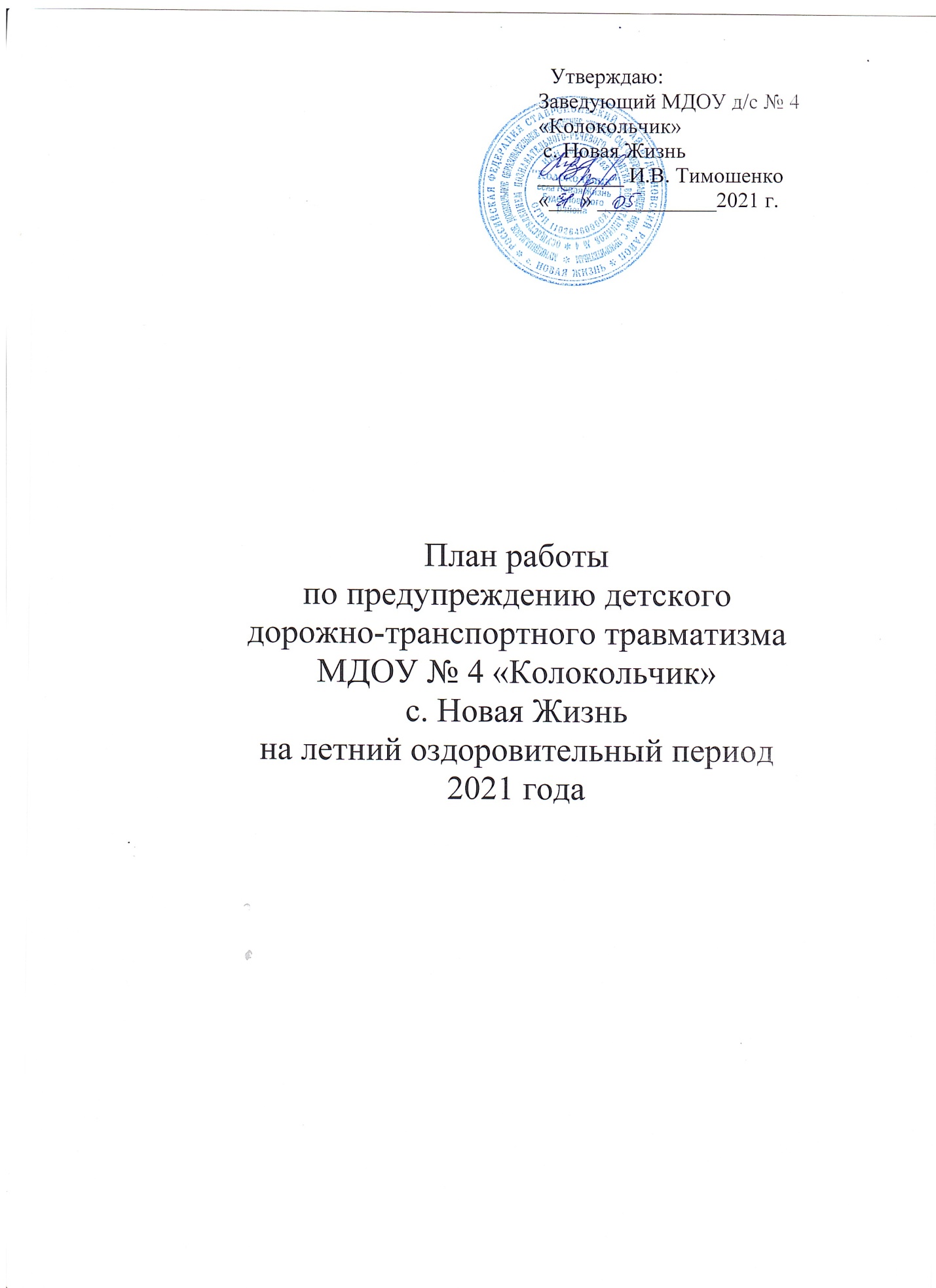 Ежегодно на дорогах и улицах городов и сел совершаются сотни дорожно-транспортных происшествий, в результате которых десятки детей погибают и сотни получают ранения и травмы. Именно поэтому дорожно-транспортный травматизм остается приоритетной проблемой общества, требующей решения на государственном уровне, при всеобщем участии и самыми эффективными методами.   Существует такая житейская аксиома: чем раньше начнешь готовить ребенка к самостоятельной жизни, тем более развитого, жизнеспособного человека получишь. В возрасте трех-четырех лет у детей с родителями налаживается устойчивая обратная связь. Ребенок начинает не просто впитывать огромный поток информации, но уже и проявлять адекватную реакцию, соотносить свои действия и поступки с общепринятыми в семье, в группе детского сада и т.д. в это время закладываются основы социальной адаптации, ребенок усваивает то, что почти до совершеннолетия будет определять его интересы, привычки, жизненную позицию. Уникальность этого возраста в том, что малыши – величайшие консерваторы. Всякое преподносимое им знание или оценку действий они усваивают как неоспоримый абсолют.                                                                           Начинать изучать ПДД и основы безопасности дорожного движения надо как можно раньше, т.е. в детских дошкольных учреждениях, а закреплять в школе – на практическом уровне. Формирование у детей особых навыков транспортного наблюдения и транспортных движений лучше всего происходит в семье, но до семьи достучаться – ой, как не просто. Детский сад – «организует» родителей, они бывают там ежедневно и ежедневно проделывают с детьми путь из детского сада домой. Этот путь и должен стать тем «полигоном», где мамы, бабушки, отцы ежедневно будут приучать детей к грамотному транспортному поведению. Остается лишь, чтобы родители сами были готовы к этому. А чтобы были готовы родители, прежде других должны быть готовы воспитатели детских садов!ИЮНЬИЮЛЬАВГУСТМЕРОПРИЯТИЯ ОТВЕТСВЕННЫЙРабота с педагогамиРабота с педагогамиУстановка уличной схемы безопасного движения к территории ДОУ. Тимошенко И.В.Оформление уголков в  ДОУ по ПДД.  Тенищева Г.Н.Подбор информации и разработка конспектов и сценариев по ПДД согласно перспективному планированию на лето 2020 год.ВоспитателиОформление выставки методических пособий для организации работы с детьми по изучению правил дорожного движения в педкабинете "Изучаем правила дорожного движения".Тимошенко И.В.ВоспитателиСамоанализ педагогов «Что я знаю по ПДД».ВоспитателиКонсультация «Воспитание у детей навыков безопасного поведения на улицах и дорогах».Зиновьева З.С.Работа с детьмиРабота с детьмиРазвлекательное мероприятие «Азбука безопасности».Гладкова О.Н.Проведение занятий по группам; дать старт игре-путешествию.Воспитатели Викторина «Дорожная азбука».Шебашова Г.М.Зиновьева З.С.Развлекательное мероприятие «Знай и выполняй правила уличного движения».Дзгоева Т.В.Чтение художественной литературы: «Пассажир» А. Дорохов . «Перекресток» А. Дорохов.
«Законы улиц и дорог» И. Серяков.Воспитатели Беседы с воспитанниками:Я велосипедист!;Правила дорожные, которые нужно знать;Всем ребятам надо знать, как по улице шагать»;Правила эти запомним друзья!ВоспитателиКонкурс рисунков на асфальте «Дорожный знак».Воспитатели Организация и проведение игр по  безопасности  дорожного движения.Воспитатели Экскурсии и целевые прогулки:К дороге – наблюдение за пешеходным переходом (средняя группа).Дзгоева Т.В.Работа с родителями Работа с родителями Проведение семейного клуба «Азбука безопасности» (консультации  и беседы для родителей: «Консультация «Методика работы с детьми по воспитанию безопасного поведения в любой дорожной ситуации»).Воспитатели Памятки для родителей: «Родитель-водитель, помни!», «В общественном транспорте», «Безопасные шаги на пути к безопасности на дороге».Воспитатели  Индивидуальные беседы с родителями о соблюдении правил безопасности детей на дороге.ВоспитателиОбновление  ширм по предупреждению детского дорожно-транспортного травматизма.Воспитатели МЕРОПРИЯТИЯ ОТВЕТСВЕННЫЙРабота с педагогамиРабота с педагогамиКонсультация «Система работы по ПДД»Зиновьева З.С.Пополнение наглядного и демонстрационного материала для обучения детей правилам дорожного движения в группах и в комнате по  в ДОУ.Воспитатели Консультация «Организация изучения правил дорожного движения с детьми в летний оздоровительный период».Дзгоева Т.В.Работа с детьмиРабота с детьмиПроведение занятий на транспортной площадке. (площадка по ПДД).Воспитатели групп № 2,3Выставка рисунков, поделок воспитанников ДОУ на тему «Пешеход на улице».ВоспитателиКвест-игра «В поисках дорожного жезла».Зиновьева З.С.Праздник «Путешествие».Шебашова Г.М.Беседа с решением проблемных ситуаций «Быть примерным пешеходом и пассажиром разрешается».Воспитатели группы № 1,3Экскурсии и целевые прогулки с  детьми:
- к перекрестку (пешеходный переход, светофор) подготовительная группа.Шебашова Г.М.Чтение художественной литературы:«Мой приятель-светофор» - С. Прокофьев.
«Светофор» - И. Пляцковская. «Дядя Степа-милиционер» - С. Михалков.Воспитатели Беседы с воспитанниками:Моя улица;Пешеходный переход;Транспорт;Аккуратность гололёд на дороге вас спасёт;ВоспитателиРабота с родителями Работа с родителями Папка-передвижка «Безопасность ребенка в автомобиле».ВоспитателиКонсультация «О значении обучения детей дошкольного возраста правилам дорожного движения»Тенищева Г.Н. Оформление стенда в коридоре ДОУ «Твоя безопасность»Воспитатели Индивидуальные беседы с родителями о соблюдении правил безопасности детей на дороге.ВоспитателиМЕРОПРИЯТИЯОТВЕТСТВЕННЫЙРабота с педагогамиКонсультация «Как знакомить детей с правилами дорожного движения». Шебашова Г.М.Методический час «Что должен знать воспитатель по предупреждению детского дорожно-транспортного травматизма».Тимошенко И.В.Оформление тематической методической литературы в методическом кабинете.Тенищева Г.Н.Самоанализ педагогов по проблеме обучения детей БДД.Малахова С.Н.Работа с детьми Конкурс детских рисунков по ПДД в старших группах «Безопасные дороги детям».Зиновьева З.С.Шебашова Г.М. Игра – ситуация “Дорога и регулировщик”.Зиновьева З.С.Экскурсии и целевые прогулки с  детьми:	
К остановке пассажирского транспорта (старшая группа)Тенищева Г.Н.Чтение художественной литературы:С. Михалков «Моя улица», «Велосипед», «Скверная история»; С. Маршак «Милиционер», «Мяч»; А. Северный «Светофор»; В. Семиренко «Запрещается- разрешается»; В. Головко «Правила движения»; Я. Пишумов «Машины», «Самый лучший пешеход», «Три сигнала светофора»; В. Волков «В парке»; М Пляцковский «Светофор»; И. Лешкевич «Гололед»; В. Степанов «Машины»; В. Кожевников «Светофор»; И. Серяков «Улица, где все спешат»; И. и Л. Сандбери «Мальчик и сто автомобилей»; О. Бедарев «Правила дорожные».ВоспитателиЗагадки о транспорте.Воспитатели Беседы с воспитанниками:Дорога не место для игр;Какие бывают машины;Что такое светофор;Правила поведения в автобусеВоспитателиРабота с родителямиПапка-передвижка «Автокресло – детям», «Ребенок на улице».ВоспитателиОформление транспортной площадкиВоспитателиКонсультации, беседы для родителей по пропаганде ПДД, правил перевозки детей в автомобиле, светоотражающим элементамВоспитатели